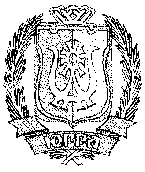 ДЕПАРТАМЕНТ ЭКОНОМИЧЕСКОГО РАЗВИТИЯХАНТЫ-МАНСИЙСКОГО АВТОНОМНОГО ОКРУГА – ЮГРЫ(ДЕПЭКОНОМИКИ ЮГРЫ)ПРИКАЗ«____» 		 2020 г.						       № ________ г. Ханты-МансийскО модельном муниципальном акте, обеспечивающем реализацию положений статьи 10 Закона «О государственной поддержке инвестиционной деятельности, защите и поощрении капиталовложений в Ханты-Мансийском автономном округе – Югре» В соответствии с Законом Ханты-Мансийского автономного округа – Югры от 26 июня 2020 года № 59-оз «О государственной поддержке инвестиционной деятельности, защите и поощрении капиталовложений в Ханты-Мансийском автономном округе – Югре», учитывая решение совместного заседания Совета при Правительстве Ханты-Мансийского автономного округа – Югры по вопросам развития инвестиционной деятельности в Ханты-Мансийском автономном округе – Югре и Совета по развитию малого и среднего предпринимательства в Ханты-Мансийском автономном округе – Югре (пп. 2.2.2 п. 2.2 протокола от 25 июня 2020 года № 55/51), в целях создания благоприятных условий для реализации инвестиционных проектов в соответствии с соглашением о защите и поощрении капиталовложений, приказываю:Утвердить прилагаемый модельный муниципальный акт, обеспечивающий реализацию положений статьи 10 Закона «О государственной поддержке инвестиционной деятельности, защите и поощрении капиталовложений в Ханты-Мансийском автономном округе – Югре». Директор Департаментаэкономического развития –заместитель Губернатораавтономного округа                                                                      Н.А. Милькис                                                  Приложение к приказуДепартамента экономического развитияХанты-Мансийского автономного округа – Югрыот _______________ 2020 года № ____Модельный муниципальный акт, обеспечивающий реализацию положений статьи 10 Закона «О государственной поддержке инвестиционной деятельности, защите и поощрении капиталовложений в Ханты-Мансийском автономном округе – Югре»(оформляется на официальном бланке)О внесении изменений в __________________________________________                                                                                                                                                                                                             (указать наименование нормативного правового акта представительного органа муниципального образования)В соответствии с главой 31 Налогового кодекса Российской Федерации ________________________ (наименование представительного органа муниципального образования) решила:1. Внести в _______________________ (наименование и реквизиты нормативного правового акта) следующие изменения:В _____________________ (указать пункт (подпункт, часть представительного органа муниципального образования) освободить от уплаты налога в размере ___ процентов организации в отношении земельных участков, в границах которых реализуются инвестиционный проект в соответствии с соглашением о защите и поощрении капиталовложений, с момента начала строительства до ввода объекта в эксплуатацию, предусмотренного в инвестиционном проекте, но не более ___-х лет.2. Настоящее решение вступает в силу с 1 января 2021 года.Председатель ____________________			         _______________		      (наименование представительного органа		(подпись)			                  (Ф.И.О.)муниципального образования)Глава  ____________________						______________		   (наименование должностного лица 			(подпись)			   	(Ф.И.О.)       муниципального образования)		